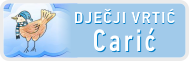 53291 Novalja, Zeleni put  3Tel./fax.:053/662-269, 663-67www. vrtic-caric.hrZAHTJEVza upis djeteta u program predškole Dječjeg vrtića „Carić“, Novalja, za pedagošku godinu 2021./2022.Ime i prezime djeteta………………………………………………………………………….Datum i mjesto rođenja………………………………………………………………………..Adresa stanovanja……………………………………………………………………………..Ime majke……………………………………  Ime oca……………………………………..OIB…………………………………………..  OIB……………………………………….…Naziv firme poslodavca……………….........    Naziv firme poslodavca……………………..Broj telefona ...............……………………...   Broj telefona ..............……………………....Uz zahtjev je potrebno priložiti slijedeću dokumentaciju:- Presliku izvoda iz matične knjige rođenih ili rodni list za dijete- Potvrdu o obavljenom sistematskom zdravstvenom pregledu predškolskog djeteta prije upisa u dječji vrtić- Nalaz i mišljenje prvostupanjskog tijela vještačenja Centra za socijalnu skrb o postojanju teškoća u razvojuU Novalji …………………………… godinePotpis roditelja……………………………